فرم تقاضای اخذ دروس دانشجویانی که مجوز ادامه تحصیل از کمیسیون موارد خاص دریافت کردهاند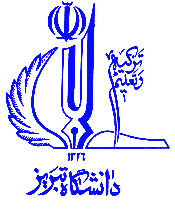 دانشکده مهندسی مکانیک(لطفا تایپ شود)تاریخ تنظیم فرم: 99.01.13معاون محترم آموزشی و تحصیلات تکمیلی دانشکده مهندسی مکانیکبا سلام و احترام،نظر به موافقت با ادامه تحصیل آقای/خانم  دانشجوی رشته/گرایش  به شماره دانشجوئی  طبق مجوز صادره در بند  صورتجلسه شماره  کمیسیون موارد خاص دانشگاه، لیست دروس انتخابی نامبرده به شرح جدول زیر به استحضار میرسد.                   امضای دانشجو:                                  امضاء مدیر گروه مهندسی .                     تاریخ:                 	                تاریخ: 